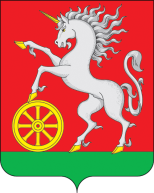 АДМИНИСТРАЦИЯ ГОРОДА БОГОТОЛАКрасноярского краяПОСТАНОВЛЕНИЕ«  11  »____12____2020   г.     г. Боготол                          №  1387-пО внесении изменений в постановление администрации города Боготола  от 19.12.2019 № 1519-п «Об утверждении Перечня муниципального имущества муниципального образования город Боготол, предназначенного для передачи во владение (или) в пользование субъектам малого и среднего предпринимательства»В соответствии с Гражданским кодексом Российской Федерации, Федеральным законом от 06.10.2003 № 131-ФЗ «Об общих принципах организации местного самоуправления в Российской Федерации», Федеральным законом от 24.07.2007 № 209-ФЗ «О развитии малого и среднего предпринимательства в Российской Федерации», Федеральным законом от 02.07.2013 № 185-ФЗ «О внесении изменений в отдельные законодательные акты Российской Федерации в целях расширения имущественной поддержки субъектов малого и среднего предпринимательства», Решением Боготольского городского Совета депутатов пятого созыва от 07.11.2019 № 18-237, руководствуясь п. 10              ст. 41, ст. 71, ст. 72, ст. 73 Устава городского округа город Боготол, ПОСТАНОВЛЯЮ:1. Внести в постановление администрации города Боготола  от 19.12.2019 № 1519-п «Об утверждении Перечня муниципального имущества муниципального образования город Боготол, предназначенного для передачи во владение (или) в пользование субъектам малого и среднего предпринимательства» следующие изменения:1.1. Приложение к постановлению изложить в новой редакции согласно приложению к настоящему постановлению.2. Разместить настоящее постановление на официальном сайте администрации города Боготола www.bogotolcity.ru в сети Интернет и опубликовать в официальном печатном издании газете «Земля боготольская».3. Контроль за исполнением настоящего постановления возложить на заместителя Главы города Боготола по оперативным вопросам и вопросам ЖКХ.4. Постановление вступает в силу в день, следующий за днем его официального опубликования.Глава города Боготола                                                               Е.М. ДеменковаКасатова Надежда Владимировна6-34-02Павлович Юлия Владимировна6-34-066 экз.Приложениек постановлению администрациигорода Боготолаот «_11_»__12__2020 г. № 1387-пПЕРЕЧЕНЬмуниципального имущества находящегося в собственности муниципального образования город Боготол, свободного от прав третьих лиц, предназначенного для предоставления во владение и (или) пользование (в том числе по льготным ставкам арендной платы),  на долгосрочной основе субъектам малого и среднего предпринимательства и организациям, образующим инфраструктуру поддержки субъектов малого и среднего предпринимательства№п/пНомер в реестре имуществаАдрес (местоположение) объектаВид объекта недвижимостиСведения о недвижимом имуществе или его частиСведения о недвижимом имуществе или его частиСведения о недвижимом имуществе или его части№п/пНомер в реестре имуществаАдрес (местоположение) объектаВид объекта недвижимостиКадастровый номерОсновная характеристика объекта недвижимости, кв. м.Наименование объекта учета№п/пНомер в реестре имуществаАдрес (местоположение) объектаВид объекта недвижимостиКадастровый номерОсновная характеристика объекта недвижимости, кв. м.Наименование объекта учета№п/пНомер в реестре имуществаАдрес (местоположение) объектаВид объекта недвижимостиКадастровый номерОсновная характеристика объекта недвижимости, кв. м.Наименование объекта учета123456712. 427г. Боготол, ул. Кирова д. 76 пом. 96Нежилое помещение24:44:1100004:189Площадь - 18,3 кв.м. Год завершения строительства - 1974, расположен на первом этаже многоквартирного дома.21.81г. Боготол, ул. Элеваторная 5Земельный участок24:44:0900034:30Категория земель: земли населенных пунктов, вид разрешенного использования - предпринимательство, площадь - 1469м2.312.115Движимое муниципальное имуществоЭлектростанция дизельная ENDREESS.